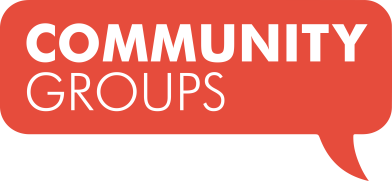 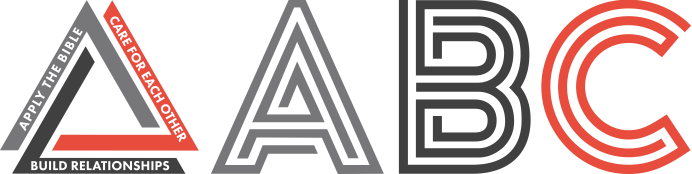 A Church That Has Crazy Faith	October 9, 2022A Church That…, Hebrews 11:1-27	Community Group Discussion QuestionsICEBREAKER (5-10 Minutes)Share your name and answer one of the following questions: What is one of the most daring or adventurous things you’ve done?If you had to choose between riding a high roller coaster, sky diving, or a going into a haunted house alone at night, which would you choose?OPENING THE DISCUSSION (5-10 Minutes) – Have someone recap the message in about a minute or two and then ask the following questions:What scripture, illustrations, or ideas stood out to you from Sunday’s message?What questions did this sermon raise for you?DIGGING DEEPER (10 Minutes) – ask everyone to follow along in their Bible or Bible app. You might consider looking up these passages online and sharing your screen to review them together. Read Hebrews 11:1-27.What does this passage teach us about what faith looks like?Which examples of faith stand out to you from this passage?Reread Hebrews 11:1-3.How do we get the kind of faith this passage describes?Reread Hebrews 11:13-16.What does this passage teach us about where our focus should be?What gets in the way of us having faith like this passage describes?Reread Hebrews 11:23-27.What can we learn from Moses’ example of faith?What do we have a hard time giving up in order to please God?APPLYING IT (10-20 Minutes) – you may want to discuss this in prayer timeDrew shared that “everyday faith” is obeying Christ no matter what He asks.What might God be asking you to do that you are having a hard time obeying? Where is an area of your life you are not fully obeying God? How can our group pray for you in this area?